COVINGTON INDEPENDENT PUBLIC SCHOOLS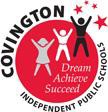 2025-2026 SCHOOL CALENDARAugust 18, 2025	Opening Day for Staff, Schools ClosedAugust 19, 2025	Professional Development #1, Schools Closed August 20-22, 2025	Teacher Planning Days, Schools ClosedAugust 25, 2025	First Day for StudentsSeptember 1, 2025	Holiday #1 Labor Day, Schools ClosedOctober 3, 2025	NKEA Day, Professional Development #2, Schools ClosedOctober 6, 2025	Schools ClosedOctober 7, 2025	Teacher Planning Day, Schools ClosedNovember 3, 2025	Teacher Planning Day, Schools ClosedNovember 4, 2025	Election Day, Schools ClosedNovember 26, 2025	Professional Development #3, Schools ClosedNovember 27, 2025	Holiday #2 Thanksgiving, Schools ClosedNovember 28, 2025	Schools ClosedDecember 22-31, 2025	Winter Break, Schools ClosedJanuary 1-2, 2026	Winter Break, Schools ClosedJanuary 5, 2026	Teacher Planning Day, Schools 	ClosedJanuary 16, 2026	Schools ClosedJanuary 19, 2026	Holiday #3 MLK, Jr. Day, Schools Closed February 13, 2026	Teacher Planning Day, Schools 	ClosedFebruary 16, 2026	Holiday #4 Presidents Day, Schools ClosedMarch 13, 2026	Professional Development #4, Schools Closed March 16, 2026	Teacher Planning Day, SchoolsApril 6-10, 2026	Spring Break, Schools ClosedApril 13, 2026	Teacher Planning Day, SchoolsMay 19, 2026	Primary Election, Schools ClosedMay 25, 2026	Memorial Day, Schools ClosedMay 29, 2026	Last Day for Students June 1, 2026	Closing Day for Staff, Schools Closed June 2-3, 2026	Possible Make-up days 166 Instructional Days4 Professional Development Days4 Holidays1 Open1 Closing9 Teacher Planning Days2 Possible Make-up Days166 Instructional Days = 1092.8 hours